Авторский надзорПочти все заказчики не понимают суть авторского надзора за строительством, считают, что можно обойтись без него, если нанять хороших, опытных строителей. Или просто путают авторский надзор с техническим. Если просто, то авторский надзор это воплощение интерьера, а технический это правильный подбор и соблюдение технологий, и выбор черновых материалов. Авторский надзор осуществляет архитектор, а не технический-инженер.Важно понимать, что технический и авторский надзоры это понятия схожие, но в то же время они имеют различия. В первую очередь, авторский надзор – понятие менее широкое. Оно подразумевает контролирование строительно-монтажных работ. А технадзор – наоборот. Его функции – это слежение за всеми сферами строительства. Грубо говоря, абсолютный контроль «от А до Я».Услуги авторского надзораСпроектировать красивый и функциональный интерьер задача очень сложная! Ещё сложнее воплотить всё в жизнь!Но архитектурно дизайнерское бюро «Тор-Ард» специализируется на авторском надзоре в дизайне проектов, интерьера и с удовольствием предоставит вам свои услуги.Задачи архитектора • Контроль производства работ подрядчиками.Не всегда можно положиться на добросовестное исполнение работ подрядчиками, поэтому задача архитектора проконтролировать процесс.• Подбор всех подрядчиков и поставщиков.Квалифицированные кадры и их выбор – залог успешности строительных работ. Полагаясь на опыт, исполнитель надзора сможет осуществить максимальную продуктивность реализации проекта.• Размещение заказов у подрядчиков и поставщиков.• Выдача полноценного технического задания.Дать точное ТЗ одна из важнейших задач в любой работе. От грамотности его составления зависит качество исполнения.• Проверка и внесение правок в их проекты и схемы.Наличие проекта – это хорошо. Но еще лучше, когда его перепроверяет опытный работник.• Отслеживание выполнения заказов• Внесение изменений в проект• Принятие оперативных решений по всем направлениямЛучшее качество в человеке – уметь быстро сориентироваться и принять верное решение, с чем и поможет архитектор.Стоимость и нюансы услугЧтобы заказать авторский надзор для объекта, обратитесь к нам по указанным контактным данным.Цена технического надзора в Москве под ключ. - От 90 000 руб. в месяц (4 выезда в месяц)Что предлагает архитектурно-дизайнерское бюро «Тор-Ард»Профессиональный подход к решению любых задач – это ценится в любом деле. И «Тор-Ард» с уверенностью предлагает клиентам именно это. Мы реализовываем дизайнерские проекты для любых помещений, ценим ваши идеи и пожелания. В процессе осуществления дизайна интерьера клиент всегда может внести изменения. Для улучшения восприятия проектов, создается специальная 3Д визуализация. Клиенту гарантируется максимальное освобождение от дел проекта. С ним будут согласовываться только самые важные детали, а остальную ответственность возьмет на себя компания.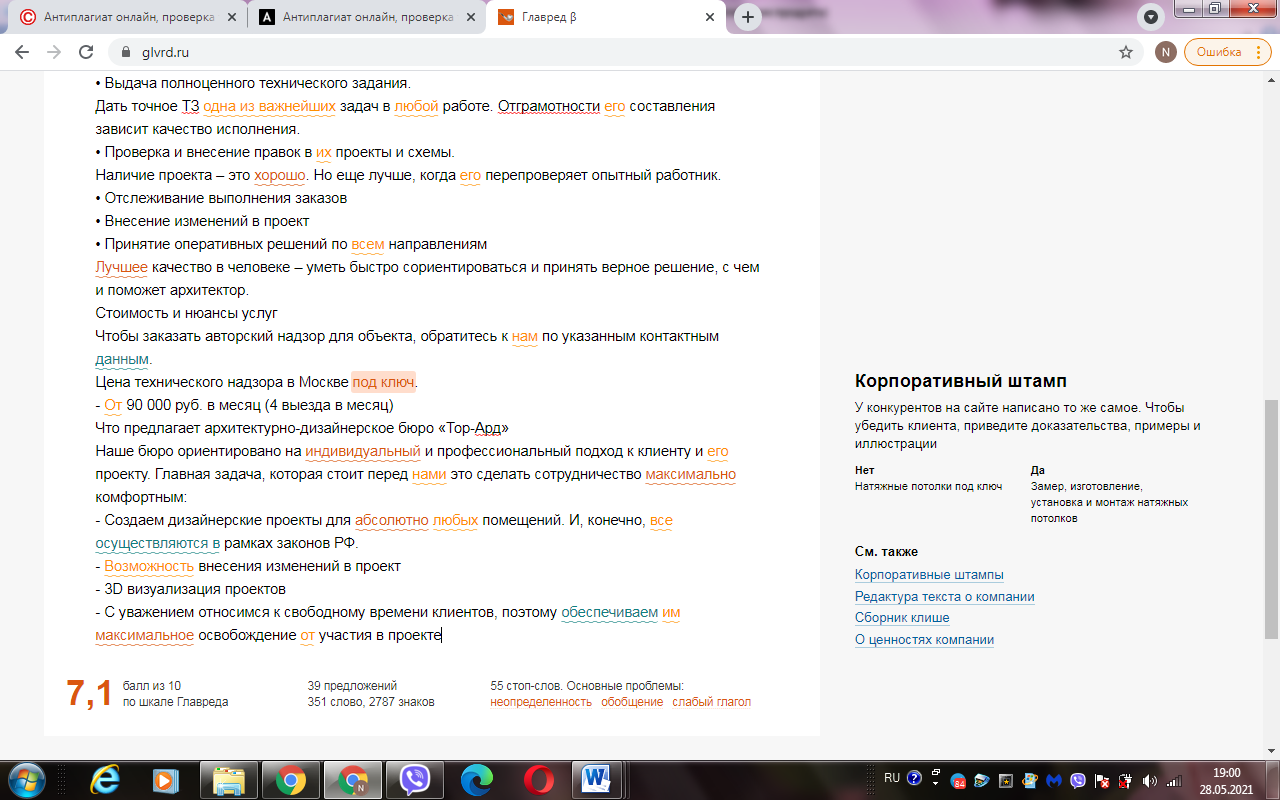 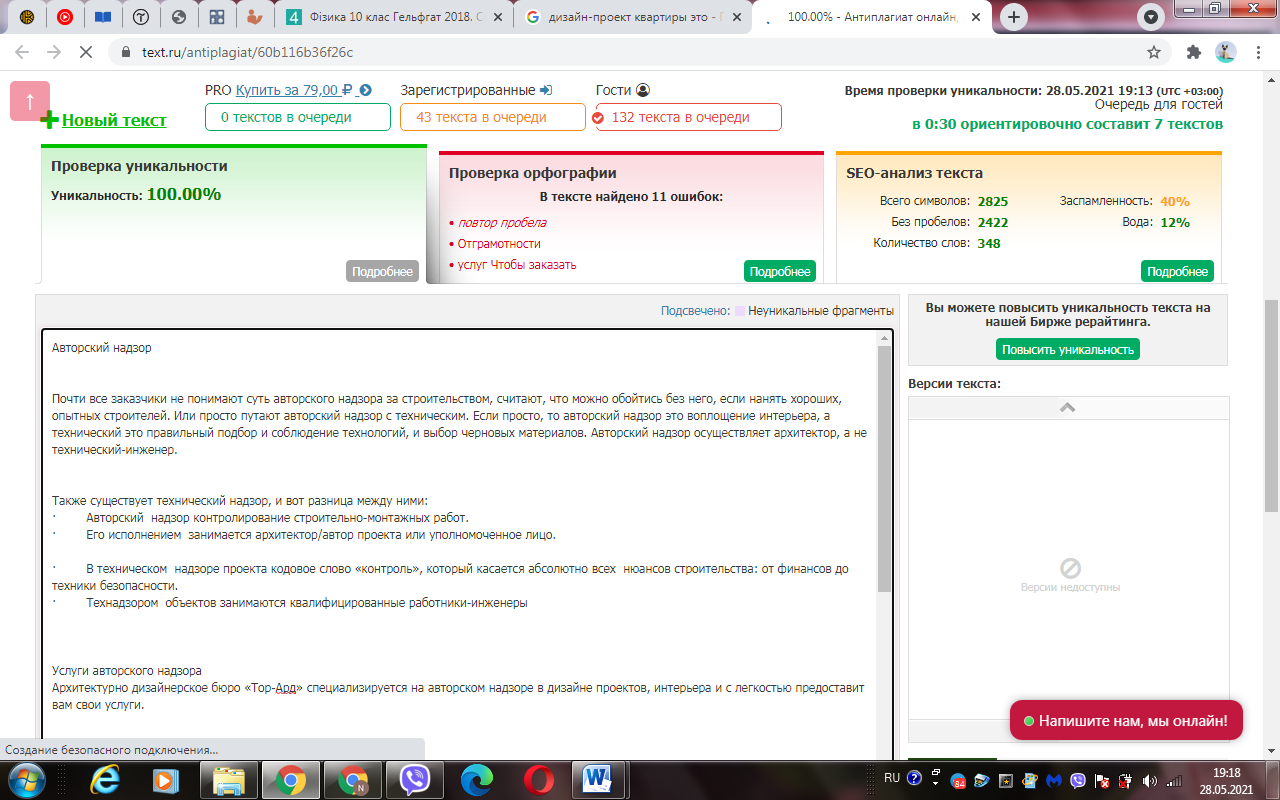 